To DVGW CERT GmbH, Bonn, for the certification and surveillance and/or modification of the certification or surveillance of products used in energy and water supply for the granting of the (DIN) DVGW certification mark, the DVGW quality mark, the DVGW conformity mark "Safe connection as per W 540", the DVGW EN conformity mark, the OMS mark or the GS mark in accordance with the German Equipment and Product Safety Act (ProdSG)1) Only one applicant, one certificate holder and one invoicee may be specified2) List further distributors, production plants or models on a separate sheet3) Indicate the number(s) of the distributor(s) of this model listed above1.	Certification procedureCertification mark(s) applied for:(see paragraph 4 of General information on the certification procedure)2.	Requested testing laboratories:3.	Inspection procedures at production stage	(specify only for new applications or for modification of inspection procedures)4.	Modification of certifications or surveillance procedures, renewals5.	Technical specifications:Please attach a data sheet/excerpt from the brochure/product description to the application.The documents submitted should indicate: e.g. nominal sizes, pressure levels, materials, power and field of application.Further remarksPlease tick the appropriate box(es) if you agree to the disclosure of information and data about the requested certification procedure to the company and trade associations listed below. Your consent will release DVGW CERT GmbH from the obligation to maintain confidentiality vis-à-vis the indicated associations about all issues related to the application.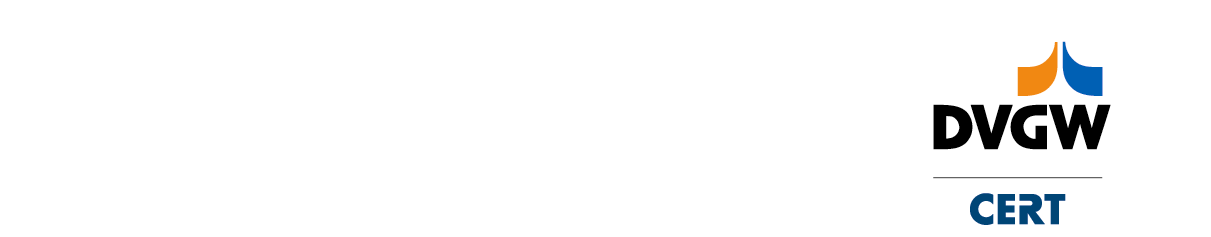 Application (DVGW certifications)DVGW file number:Application (DVGW certifications)DVGW file number:(only for use by DVGW CERT GmbH)Company, address (please tick as appropriate):Company, address (please tick as appropriate):Company, address (please tick as appropriate):Company, address (please tick as appropriate):Company, address (please tick as appropriate):Company, address (please tick as appropriate):Company, address (please tick as appropriate):Company, address (please tick as appropriate):Company, address (please tick as appropriate):ACIDP1)2)3)4)(See General information on the certification procedures on Page 4)(See General information on the certification procedures on Page 4)(See General information on the certification procedures on Page 4)(See General information on the certification procedures on Page 4)(See General information on the certification procedures on Page 4)(See General information on the certification procedures on Page 4)(See General information on the certification procedures on Page 4)(See General information on the certification procedures on Page 4)A -  Applicant 1)A -  Applicant 1)A -  Applicant 1)A -  Applicant 1)C -  Certificate holder 1) (manufacturer)C -  Certificate holder 1) (manufacturer)I -  Invoicee1)I -  Invoicee1)I -  Invoicee1)I -  Invoicee1)I -  Invoicee1)I -  Invoicee1)I -  Invoicee1)D -  Distributor 2) (if required for the certificate)D -  Distributor 2) (if required for the certificate)D -  Distributor 2) (if required for the certificate)D -  Distributor 2) (if required for the certificate)D -  Distributor 2) (if required for the certificate)D -  Distributor 2) (if required for the certificate)P -  Production plant 2)P -  Production plant 2)P -  Production plant 2)P -  Production plant 2)P -  Production plant 2)P -  Production plant 2)P -  Production plant 2)Applicant/Contact person:Applicant/Contact person:Applicant/Contact person:Applicant/Contact person:Applicant/Contact person:Applicant/Contact person:Applicant/Contact person:Applicant/Contact person:Applicant/Contact person:Applicant/Contact person:Applicant/Contact person:Applicant/Contact person:Applicant/Contact person:Applicant/Contact person:Name:Name:Phone:Phone:Fax:Fax:Email:Email:....@........@........@........@........@........@........@........@........@........@........@........@....Product name:Product name:Product name:Product name:Product name:Product name:Product name:Product name:Product name:Model name 2)AbbreviationDistributor number 3)DVGW gas certification markDVGW water certification markDIN-DVGW gas certification markDIN-DVGW water certification markDVGW gas quality markDVGW gas/water certification markGS mark in accordance with the German ProdSGDIN-DVGW gas/water certification markDVGW EN conformity markDVGW conformity mark "Safe connection as per W 540"OMS mark (Open Metering System)Laboratories for the main test:Laboratories for further tests required (e.g. KTW, W 270):Issue certificate also in language(subject to an additional charge)Control testing by DVGW CERT GmbH (DVGW Rules of Procedure, paragraph 5.2)Control testing by DVGW CERT GmbH (DVGW Rules of Procedure, paragraph 5.2)Control testing by DVGW CERT GmbH (DVGW Rules of Procedure, paragraph 5.2)Control testing by DVGW CERT GmbH (DVGW Rules of Procedure, paragraph 5.2)Control testing by DVGW CERT GmbH (DVGW Rules of Procedure, paragraph 5.2)Control testing by DVGW CERT GmbH (DVGW Rules of Procedure, paragraph 5.2)Control testing by DVGW CERT GmbH (DVGW Rules of Procedure, paragraph 5.2)Control testing by DVGW CERT GmbH (DVGW Rules of Procedure, paragraph 5.2)Requested testing laboratories:from:(specify date - only in case of modification)(specify date - only in case of modification)(specify date - only in case of modification)(specify date - only in case of modification)(specify date - only in case of modification)(specify date - only in case of modification)(specify date - only in case of modification)(specify date - only in case of modification)(specify date - only in case of modification)QM system in accordance with DIN EN ISO 9001 incl. recognition and auditing of the product-specific requirements by DVGW CERT GmbH (DVGW Rules of Procedure, paragraph 5.3)QM system in accordance with DIN EN ISO 9001 incl. recognition and auditing of the product-specific requirements by DVGW CERT GmbH (DVGW Rules of Procedure, paragraph 5.3)QM system in accordance with DIN EN ISO 9001 incl. recognition and auditing of the product-specific requirements by DVGW CERT GmbH (DVGW Rules of Procedure, paragraph 5.3)QM system in accordance with DIN EN ISO 9001 incl. recognition and auditing of the product-specific requirements by DVGW CERT GmbH (DVGW Rules of Procedure, paragraph 5.3)QM system in accordance with DIN EN ISO 9001 incl. recognition and auditing of the product-specific requirements by DVGW CERT GmbH (DVGW Rules of Procedure, paragraph 5.3)QM system in accordance with DIN EN ISO 9001 incl. recognition and auditing of the product-specific requirements by DVGW CERT GmbH (DVGW Rules of Procedure, paragraph 5.3)QM system in accordance with DIN EN ISO 9001 incl. recognition and auditing of the product-specific requirements by DVGW CERT GmbH (DVGW Rules of Procedure, paragraph 5.3)QM system in accordance with DIN EN ISO 9001 incl. recognition and auditing of the product-specific requirements by DVGW CERT GmbH (DVGW Rules of Procedure, paragraph 5.3)In case of existing certification according to DIN EN ISO 9001:In case of existing certification according to DIN EN ISO 9001:In case of existing certification according to DIN EN ISO 9001:In case of existing certification according to DIN EN ISO 9001:In case of existing certification according to DIN EN ISO 9001:In case of existing certification according to DIN EN ISO 9001:In case of existing certification according to DIN EN ISO 9001:In case of existing certification according to DIN EN ISO 9001:please indicate certification body:and indicate certificate number:please indicate certification body:and indicate certificate number:please indicate certification body:and indicate certificate number:please indicate certification body:and indicate certificate number:In case of existing DVGW recognition for production plant(s) listed on page 1:In case of existing DVGW recognition for production plant(s) listed on page 1:In case of existing DVGW recognition for production plant(s) listed on page 1:In case of existing DVGW recognition for production plant(s) listed on page 1:In case of existing DVGW recognition for production plant(s) listed on page 1:In case of existing DVGW recognition for production plant(s) listed on page 1:In case of existing DVGW recognition for production plant(s) listed on page 1:In case of existing DVGW recognition for production plant(s) listed on page 1:please indicate certificate number:please indicate certificate number:valid until:valid until:Certification in accordance with DIN EN ISO 9001 by DVGW CERT GmbH, including the product-specific recognition of the QM system, is requested. Please send us the relevant information material.Certification in accordance with DIN EN ISO 9001 by DVGW CERT GmbH, including the product-specific recognition of the QM system, is requested. Please send us the relevant information material.Certification in accordance with DIN EN ISO 9001 by DVGW CERT GmbH, including the product-specific recognition of the QM system, is requested. Please send us the relevant information material.Certification in accordance with DIN EN ISO 9001 by DVGW CERT GmbH, including the product-specific recognition of the QM system, is requested. Please send us the relevant information material.Certification in accordance with DIN EN ISO 9001 by DVGW CERT GmbH, including the product-specific recognition of the QM system, is requested. Please send us the relevant information material.Certification in accordance with DIN EN ISO 9001 by DVGW CERT GmbH, including the product-specific recognition of the QM system, is requested. Please send us the relevant information material.Certification in accordance with DIN EN ISO 9001 by DVGW CERT GmbH, including the product-specific recognition of the QM system, is requested. Please send us the relevant information material.Certification in accordance with DIN EN ISO 9001 by DVGW CERT GmbH, including the product-specific recognition of the QM system, is requested. Please send us the relevant information material.Production quality surveillance system certified by DVGW CERT GmbH (DVGW Rules of Procedure, paragraph 5.4)Production quality surveillance system certified by DVGW CERT GmbH (DVGW Rules of Procedure, paragraph 5.4)Production quality surveillance system certified by DVGW CERT GmbH (DVGW Rules of Procedure, paragraph 5.4)Production quality surveillance system certified by DVGW CERT GmbH (DVGW Rules of Procedure, paragraph 5.4)Production quality surveillance system certified by DVGW CERT GmbH (DVGW Rules of Procedure, paragraph 5.4)Production quality surveillance system certified by DVGW CERT GmbH (DVGW Rules of Procedure, paragraph 5.4)Production quality surveillance system certified by DVGW CERT GmbH (DVGW Rules of Procedure, paragraph 5.4)Production quality surveillance system certified by DVGW CERT GmbH (DVGW Rules of Procedure, paragraph 5.4)In case of existing DVGW recognition for production plant(s) listed on page 1:In case of existing DVGW recognition for production plant(s) listed on page 1:In case of existing DVGW recognition for production plant(s) listed on page 1:In case of existing DVGW recognition for production plant(s) listed on page 1:In case of existing DVGW recognition for production plant(s) listed on page 1:In case of existing DVGW recognition for production plant(s) listed on page 1:In case of existing DVGW recognition for production plant(s) listed on page 1:In case of existing DVGW recognition for production plant(s) listed on page 1:please indicate certificate number:please indicate certificate number:valid until:valid until:valid until:Registration number(s):Registration number(s):Modification of certificationsModification of certificationsModification of certificationsModification of certificationsModification of certificationsModification of certificationsModification of certificationsType of modification:Type of modification:Renewal of existing certificationRenewal of existing certificationRenewal of existing certificationRenewal of existing certificationRenewal of existing certificationRenewal of existing certificationRenewal of existing certificationModification of surveillance proceduresModification of surveillance proceduresModification of surveillance proceduresModification of surveillance proceduresModification of surveillance proceduresModification of surveillance proceduresModification of surveillance proceduresfromtoControl testingControl testingControl testingSurveillance system certified by DVGW CERT GmbH or recognized QM system(please give further details in Section 3)Surveillance system certified by DVGW CERT GmbH or recognized QM system(please give further details in Section 3)Surveillance system certified by DVGW CERT GmbH or recognized QM system(please give further details in Section 3)Change of manufacturing plant(s) (please indicate on page 1)Change of manufacturing plant(s) (please indicate on page 1)Change of manufacturing plant(s) (please indicate on page 1)Change of manufacturing plant(s) (please indicate on page 1)Change of manufacturing plant(s) (please indicate on page 1)Change of manufacturing plant(s) (please indicate on page 1)TypeTechnical specificationsNotesGeneral information on the certification procedure:The certification is based on the current Rules of Procedure of DVGW CERT GmbH for the DVGW certification of non-harmonized products. The award of the GS mark is subject to the requirements of the German Equipment and Product Safety Act (ProdSG) in its latest version. Certification, registration, surveillance, recertification, extensions, amendments, conveyance and certificate issuing fees applicable on the date of receipt of the application (date of postmark). The annual registration fee will be calculated on the basis of the fees and certification information applicable on 1 January of the year concerned. Queries concerning an invoice must be sent in writing within four weeks after receipt of invoice, stating the reason for the objection. Failure to submit an objection in due time will be deemed to constitute acceptance of the invoice. The venue for any disputes arising from the Rules of Procedure or the Schedule of Fees shall be Bonn, Germany. The German version of all documents issued shall be binding.The product testing is carried out under a separate contract between the applicant and the test laboratory(ies) recognized for the relevant product(s). The certification approval and surveillance of quality management systems are carried out under direct contracts with DVGW CERT GmbH. In such cases, test laboratories are not entitled to issue invoices directly to the customer. Applications concerning the certification and surveillance procedure must be made to DVGW CERT GmbH. If control testing is chosen as the surveillance procedure the certificate holder shall place a corresponding order with the laboratory(ies) indicated in the confirmation of order issued by DVGW CERT GmbH. All testing and surveillance work must be carried out in accordance with the test rules and standards listed in the confirmation of order.If the surveillance measure is not carried out within the stipulated deadlines, the certificate will be suspended three months after the surveillance period has expired until a positive surveillance measure has been demonstrated. However, suspension shall not last for more than three months. If another three-month period has passed without successful surveillance after the certificate has been suspended, the certificate will be withdrawn irrevocably. Suspension and withdrawal of certificates will be indicated accordingly in the online registers of DVGW CERT GmbH. DVGW CERT GmbH is not liable for any damages caused  by the suspension or withdrawal of certificates.The application for granting of certification will be confirmed by DVGW CERT GmbH within 4 weeks and assigned a reference number, or rejected if no applicable test specifications or approved and/or accredited test laboratories should exist for the product. In the event of any ambiguities or uncertainties, the applicant will receive an interim report after a maximum of 4 weeks. The order confirmation (order confirmation and applicable file number) by DVGW CERT GmbH marks the beginning of the certification procedure. The certificate holder (applicant) hereby undertakes not to have any tests carried out by a test laboratory which was in any way involved with the development or design of the product or provided any other advice in connection with the product. He also undertakes not to make any advertising statements or other public announcements about interim or final results of the testing and certification procedure until he has received notification from DVGW CERT GmbH that the procedure has been completed. Products also covered by e.g. an EC Directive EC directives, may be covered by the same surveillance procedure. Only information given in writing on the certification process is binding.The applicant shall submit evidence of the object of the certificate holder/manufacturer. Entry in the Commercial Register (comparable valid legal evidence shall be supplied by non-German applicants) shall be deemed sufficient evidence. The applicant and/or certificate holder shall be the certification body’s (or the DVGW CERT GmbH’s) relevant collaborative partner in all matters relating to the requested certification procedure. The certificate holder shall be fully entitled to use the issued certificates and shall assume all rights and obligations pursuant to the Rules of Procedure.If DVGW CERT GmbH has issued a certificate or certificate of conformity, the certificate holder shall inform DVGW CERT GmbH without delay of each modification of the certified product or the production process which could affect the characteristics of the product relevant for certification as well as any changes in the company's name and address. If the certificate holder does not comply with this obligation, he shall no longer be entitled to use the respective certification or conformity marks. Certification or conformity marks may only be used as specified by DVGW CERT GmbH and only for the certified products, models and types. Use of the certification or conformity marks shall be subject to the applicable licensing requirements of DVGW CERT GmbH. The applicant hereby confirms that, on the basis of the information currently available, the product does not give rise to any infringements of patents or copyrights.(Place and date)(Place and date)(Legally binding signature and stamp of the applicant or certificate holder)We hereby grant DVGW CERT GmbH the right to disclose information and data about the requested certification procedure to the company and trade association(s) listed below:We hereby grant DVGW CERT GmbH the right to disclose information and data about the requested certification procedure to the company and trade association(s) listed below:FIGAWA – Federal Association of the Companies in the Gas and Water Industries, a registerd associationKRV – Trade Association of the Companies in the Plastic Tubes Industry, a registered associationQuality Copper Tubes Association, a registered associationOMS-Group(Place and date)(Place and date)(Legally binding signature and stamp of the applicant or certificate holder)